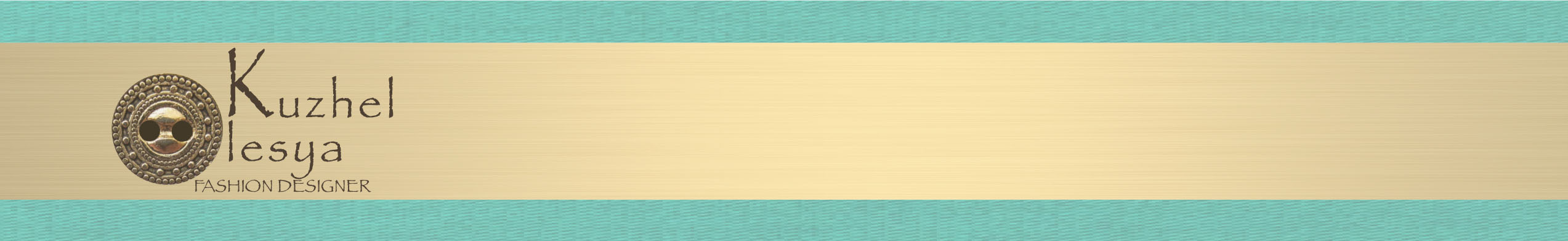        T.: (438)933-9659; E.: coolesja@mail.ru       Website/portfolio: www.kuzhel.weebly.com          LanguagesEnglish, German & Russian: fluent written & spoken;French: advanced written & spoken          Computer SkillsKnowledge of Microsoft Office Applications;Advanced typing skills;Strong Adobe Illustrator application skills;Basic Adobe Photoshop application skills;Basic 3D Studio Max application skills;Advanced Internet skills.Education2017 – present           LaSalle College                 Montreal/CanadaFashion Design (AEC)2002 – 2008	State Linguistic University	N.N./Russia                                    named after N.A. DobrolyubovBachelor’s Diploma (Translator/German Language)1993 – 2001	Sarov School of Fine Arts	         Sarov/Russia Certificate of CompletionAwardsFebruary 2006        The third place in the competition of caricatures in Essen/Germany.Work Experience2012 – 2016     Blinds To Go	Montreal/CanadaDesign Consultant	Responsibilities: assisting customers to choose a window treatment (style, material, texture/pattern and color), sales, customer service.03.2014 – presentMember of the Artist Membership Service2013 – 2014	JRP Gallery.	Montreal/CanadaArtist in ResidenceThree of my works were displayed at this Gallery.2008 – 2012	Graphic DesignerDesigned logos for some Russian companies.Work Experience2008 – 2012	CMS International B.V.	Moscow/RussiaSecretary/TranslatorResponsibilities: social function, planning & scheduling meetings & appointments; reception, primary processing of incoming, outgoing & internal correspondence, short written translations.2006 – 2008	Business-Perevod	Nizhny Novgorod/RussiaFree-lance translator2007	Dialog	Nizhny Novgorod/RussiaSecretary (part-time job)Responsibilities: work with office equipment, organization of forums, search of potential clients.InterestsReferencesEnglish, German & Russian: fluent wfritten & spoken;French: advanced written & spokenPainting (mixed media);Travel;Reading.Available upon request